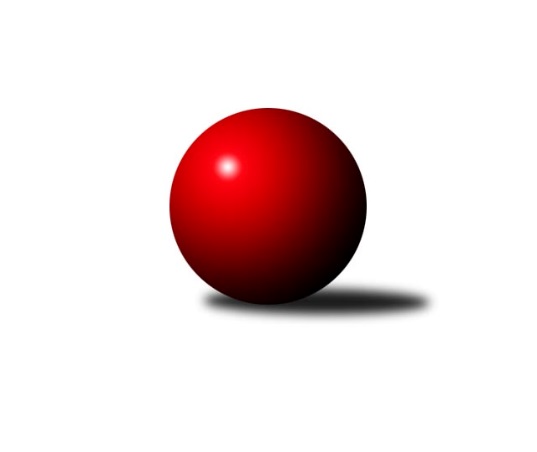 Č.5Ročník 2021/2022	20.5.2024 Mistrovství Prahy 1 2021/2022Statistika 5. kolaTabulka družstev:		družstvo	záp	výh	rem	proh	skore	sety	průměr	body	plné	dorážka	chyby	1.	TJ Astra	5	4	0	1	27.5 : 12.5 	(37.5 : 22.5)	2584	8	1804	780	45	2.	KK Konstruktiva C	5	4	0	1	25.0 : 15.0 	(32.0 : 28.0)	2463	8	1710	753	45.8	3.	SC Olympia Radotín	3	3	0	0	17.0 : 7.0 	(19.5 : 16.5)	2578	6	1752	825	37.3	4.	SK Meteor C	4	3	0	1	17.5 : 14.5 	(23.0 : 25.0)	2431	6	1737	694	47.3	5.	KK Velké Popovice	5	3	0	2	21.0 : 19.0 	(31.5 : 28.5)	2352	6	1675	677	54	6.	TJ Rudná A	5	2	1	2	22.0 : 18.0 	(35.0 : 25.0)	2595	5	1800	795	44.6	7.	VSK ČVUT	5	2	1	2	21.0 : 19.0 	(35.0 : 25.0)	2540	5	1781	759	45.6	8.	KK Slavoj C	5	2	0	3	18.5 : 21.5 	(25.5 : 34.5)	2544	4	1756	788	40.8	9.	SK Uhelné sklady	4	1	1	2	14.5 : 17.5 	(24.5 : 23.5)	2476	3	1718	758	46	10.	SK Uhelné sklady B	5	1	1	3	16.5 : 23.5 	(25.0 : 35.0)	2335	3	1655	680	51	11.	SK Žižkov B	3	1	0	2	10.0 : 14.0 	(15.0 : 21.0)	2490	2	1763	727	51	12.	TJ Radlice	4	0	2	2	12.0 : 20.0 	(21.0 : 27.0)	2520	2	1722	798	41.3	13.	TJ Kobylisy	4	1	0	3	10.5 : 21.5 	(18.5 : 29.5)	2428	2	1709	720	44.8	14.	TJ Rudná B	5	1	0	4	15.0 : 25.0 	(29.0 : 31.0)	2400	2	1686	713	48.6Tabulka doma:		družstvo	záp	výh	rem	proh	skore	sety	průměr	body	maximum	minimum	1.	TJ Astra	3	3	0	0	18.5 : 5.5 	(23.5 : 12.5)	2550	6	2582	2493	2.	KK Velké Popovice	3	3	0	0	18.0 : 6.0 	(25.5 : 10.5)	2449	6	2472	2405	3.	KK Konstruktiva C	3	3	0	0	16.0 : 8.0 	(20.0 : 16.0)	2562	6	2589	2547	4.	SK Meteor C	3	3	0	0	16.0 : 8.0 	(19.0 : 17.0)	2519	6	2551	2476	5.	VSK ČVUT	2	1	1	0	11.0 : 5.0 	(15.5 : 8.5)	2655	3	2720	2590	6.	TJ Rudná A	2	1	1	0	10.0 : 6.0 	(16.0 : 8.0)	2586	3	2594	2578	7.	SC Olympia Radotín	1	1	0	0	5.0 : 3.0 	(5.0 : 7.0)	2596	2	2596	2596	8.	TJ Kobylisy	1	1	0	0	4.5 : 3.5 	(5.5 : 6.5)	2336	2	2336	2336	9.	SK Uhelné sklady	2	1	0	1	9.0 : 7.0 	(16.0 : 8.0)	2436	2	2476	2395	10.	SK Žižkov B	2	1	0	1	7.5 : 8.5 	(10.0 : 14.0)	2513	2	2544	2481	11.	TJ Rudná B	2	1	0	1	6.5 : 9.5 	(11.5 : 12.5)	2507	2	2515	2498	12.	TJ Radlice	2	0	1	1	7.0 : 9.0 	(12.5 : 11.5)	2406	1	2442	2369	13.	SK Uhelné sklady B	2	0	0	2	5.5 : 10.5 	(11.0 : 13.0)	2349	0	2451	2246	14.	KK Slavoj C	3	0	0	3	7.0 : 17.0 	(10.5 : 25.5)	2583	0	2606	2567Tabulka venku:		družstvo	záp	výh	rem	proh	skore	sety	průměr	body	maximum	minimum	1.	SC Olympia Radotín	2	2	0	0	12.0 : 4.0 	(14.5 : 9.5)	2569	4	2632	2505	2.	KK Slavoj C	2	2	0	0	11.5 : 4.5 	(15.0 : 9.0)	2574	4	2662	2485	3.	SK Uhelné sklady B	3	1	1	1	11.0 : 13.0 	(14.0 : 22.0)	2351	3	2443	2291	4.	TJ Astra	2	1	0	1	9.0 : 7.0 	(14.0 : 10.0)	2602	2	2714	2489	5.	KK Konstruktiva C	2	1	0	1	9.0 : 7.0 	(12.0 : 12.0)	2414	2	2416	2411	6.	TJ Rudná A	3	1	0	2	12.0 : 12.0 	(19.0 : 17.0)	2598	2	2673	2541	7.	VSK ČVUT	3	1	0	2	10.0 : 14.0 	(19.5 : 16.5)	2502	2	2636	2368	8.	SK Uhelné sklady	2	0	1	1	5.5 : 10.5 	(8.5 : 15.5)	2496	1	2571	2420	9.	TJ Radlice	2	0	1	1	5.0 : 11.0 	(8.5 : 15.5)	2577	1	2588	2565	10.	SK Žižkov B	1	0	0	1	2.5 : 5.5 	(5.0 : 7.0)	2468	0	2468	2468	11.	SK Meteor C	1	0	0	1	1.5 : 6.5 	(4.0 : 8.0)	2343	0	2343	2343	12.	KK Velké Popovice	2	0	0	2	3.0 : 13.0 	(6.0 : 18.0)	2303	0	2324	2282	13.	TJ Rudná B	3	0	0	3	8.5 : 15.5 	(17.5 : 18.5)	2382	0	2428	2299	14.	TJ Kobylisy	3	0	0	3	6.0 : 18.0 	(13.0 : 23.0)	2459	0	2546	2388Tabulka podzimní části:		družstvo	záp	výh	rem	proh	skore	sety	průměr	body	doma	venku	1.	TJ Astra	5	4	0	1	27.5 : 12.5 	(37.5 : 22.5)	2584	8 	3 	0 	0 	1 	0 	1	2.	KK Konstruktiva C	5	4	0	1	25.0 : 15.0 	(32.0 : 28.0)	2463	8 	3 	0 	0 	1 	0 	1	3.	SC Olympia Radotín	3	3	0	0	17.0 : 7.0 	(19.5 : 16.5)	2578	6 	1 	0 	0 	2 	0 	0	4.	SK Meteor C	4	3	0	1	17.5 : 14.5 	(23.0 : 25.0)	2431	6 	3 	0 	0 	0 	0 	1	5.	KK Velké Popovice	5	3	0	2	21.0 : 19.0 	(31.5 : 28.5)	2352	6 	3 	0 	0 	0 	0 	2	6.	TJ Rudná A	5	2	1	2	22.0 : 18.0 	(35.0 : 25.0)	2595	5 	1 	1 	0 	1 	0 	2	7.	VSK ČVUT	5	2	1	2	21.0 : 19.0 	(35.0 : 25.0)	2540	5 	1 	1 	0 	1 	0 	2	8.	KK Slavoj C	5	2	0	3	18.5 : 21.5 	(25.5 : 34.5)	2544	4 	0 	0 	3 	2 	0 	0	9.	SK Uhelné sklady	4	1	1	2	14.5 : 17.5 	(24.5 : 23.5)	2476	3 	1 	0 	1 	0 	1 	1	10.	SK Uhelné sklady B	5	1	1	3	16.5 : 23.5 	(25.0 : 35.0)	2335	3 	0 	0 	2 	1 	1 	1	11.	SK Žižkov B	3	1	0	2	10.0 : 14.0 	(15.0 : 21.0)	2490	2 	1 	0 	1 	0 	0 	1	12.	TJ Radlice	4	0	2	2	12.0 : 20.0 	(21.0 : 27.0)	2520	2 	0 	1 	1 	0 	1 	1	13.	TJ Kobylisy	4	1	0	3	10.5 : 21.5 	(18.5 : 29.5)	2428	2 	1 	0 	0 	0 	0 	3	14.	TJ Rudná B	5	1	0	4	15.0 : 25.0 	(29.0 : 31.0)	2400	2 	1 	0 	1 	0 	0 	3Tabulka jarní části:		družstvo	záp	výh	rem	proh	skore	sety	průměr	body	doma	venku	1.	TJ Rudná A	0	0	0	0	0.0 : 0.0 	(0.0 : 0.0)	0	0 	0 	0 	0 	0 	0 	0 	2.	TJ Astra	0	0	0	0	0.0 : 0.0 	(0.0 : 0.0)	0	0 	0 	0 	0 	0 	0 	0 	3.	SK Uhelné sklady	0	0	0	0	0.0 : 0.0 	(0.0 : 0.0)	0	0 	0 	0 	0 	0 	0 	0 	4.	SK Žižkov B	0	0	0	0	0.0 : 0.0 	(0.0 : 0.0)	0	0 	0 	0 	0 	0 	0 	0 	5.	KK Velké Popovice	0	0	0	0	0.0 : 0.0 	(0.0 : 0.0)	0	0 	0 	0 	0 	0 	0 	0 	6.	TJ Rudná B	0	0	0	0	0.0 : 0.0 	(0.0 : 0.0)	0	0 	0 	0 	0 	0 	0 	0 	7.	KK Slavoj C	0	0	0	0	0.0 : 0.0 	(0.0 : 0.0)	0	0 	0 	0 	0 	0 	0 	0 	8.	SK Meteor C	0	0	0	0	0.0 : 0.0 	(0.0 : 0.0)	0	0 	0 	0 	0 	0 	0 	0 	9.	SC Olympia Radotín	0	0	0	0	0.0 : 0.0 	(0.0 : 0.0)	0	0 	0 	0 	0 	0 	0 	0 	10.	SK Uhelné sklady B	0	0	0	0	0.0 : 0.0 	(0.0 : 0.0)	0	0 	0 	0 	0 	0 	0 	0 	11.	TJ Kobylisy	0	0	0	0	0.0 : 0.0 	(0.0 : 0.0)	0	0 	0 	0 	0 	0 	0 	0 	12.	VSK ČVUT	0	0	0	0	0.0 : 0.0 	(0.0 : 0.0)	0	0 	0 	0 	0 	0 	0 	0 	13.	KK Konstruktiva C	0	0	0	0	0.0 : 0.0 	(0.0 : 0.0)	0	0 	0 	0 	0 	0 	0 	0 	14.	TJ Radlice	0	0	0	0	0.0 : 0.0 	(0.0 : 0.0)	0	0 	0 	0 	0 	0 	0 	0 Zisk bodů pro družstvo:		jméno hráče	družstvo	body	zápasy	v %	dílčí body	sety	v %	1.	Miloš Beneš ml.	TJ Radlice 	4	/	4	(100%)	7.5	/	8	(94%)	2.	Jan Barchánek 	KK Konstruktiva C 	4	/	5	(80%)	8	/	10	(80%)	3.	Radek Fiala 	TJ Astra 	4	/	5	(80%)	7.5	/	10	(75%)	4.	Jaruška Havrdová 	KK Velké Popovice 	4	/	5	(80%)	7	/	10	(70%)	5.	Jan Rokos 	TJ Rudná A 	4	/	5	(80%)	7	/	10	(70%)	6.	Miluše Kohoutová 	TJ Rudná A 	4	/	5	(80%)	7	/	10	(70%)	7.	Tomáš Jícha 	KK Velké Popovice 	4	/	5	(80%)	7	/	10	(70%)	8.	Petr Barchánek 	KK Konstruktiva C 	4	/	5	(80%)	6	/	10	(60%)	9.	Jiří Pavlík 	KK Slavoj C 	4	/	5	(80%)	6	/	10	(60%)	10.	Pavel Jahelka 	VSK ČVUT  	4	/	5	(80%)	5.5	/	10	(55%)	11.	Zdeněk Barcal 	SK Meteor C 	3.5	/	4	(88%)	5	/	8	(63%)	12.	Ludmila Erbanová 	TJ Rudná A 	3	/	3	(100%)	5	/	6	(83%)	13.	Vladimír Zdražil 	SC Olympia Radotín 	3	/	3	(100%)	5	/	6	(83%)	14.	Jan Hloušek 	SK Uhelné sklady 	3	/	3	(100%)	5	/	6	(83%)	15.	Robert Asimus 	SC Olympia Radotín 	3	/	3	(100%)	5	/	6	(83%)	16.	Jakub Vodička 	TJ Astra 	3	/	3	(100%)	5	/	6	(83%)	17.	Jaroslav Dryák 	TJ Astra 	3	/	4	(75%)	7	/	8	(88%)	18.	Josef Tesař 	SK Meteor C 	3	/	4	(75%)	5	/	8	(63%)	19.	Martin Machulka 	TJ Rudná B 	3	/	4	(75%)	5	/	8	(63%)	20.	Pavel Červinka 	TJ Kobylisy  	3	/	4	(75%)	5	/	8	(63%)	21.	Martin Kučerka 	KK Velké Popovice 	3	/	5	(60%)	6	/	10	(60%)	22.	Jiří Spěváček 	TJ Rudná A 	3	/	5	(60%)	6	/	10	(60%)	23.	Ladislav Musil 	KK Velké Popovice 	3	/	5	(60%)	6	/	10	(60%)	24.	Pavel Černý 	SK Uhelné sklady B 	3	/	5	(60%)	5.5	/	10	(55%)	25.	Daniel Veselý 	TJ Astra 	3	/	5	(60%)	5	/	10	(50%)	26.	Tomáš Hroza 	TJ Astra 	3	/	5	(60%)	5	/	10	(50%)	27.	Bedřich Švec 	KK Velké Popovice 	3	/	5	(60%)	5	/	10	(50%)	28.	Petra Koščová 	TJ Rudná B 	2.5	/	4	(63%)	5	/	8	(63%)	29.	Jindřich Valo 	KK Slavoj C 	2.5	/	4	(63%)	4	/	8	(50%)	30.	Josef Dvořák 	KK Slavoj C 	2	/	2	(100%)	4	/	4	(100%)	31.	Jan Petráček 	SK Meteor C 	2	/	2	(100%)	4	/	4	(100%)	32.	Pavel Dvořák 	SC Olympia Radotín 	2	/	3	(67%)	5	/	6	(83%)	33.	Miroslav Kochánek 	VSK ČVUT  	2	/	3	(67%)	4	/	6	(67%)	34.	Jan Neckář 	SK Žižkov B 	2	/	3	(67%)	4	/	6	(67%)	35.	Zbyněk Sedlák 	SK Uhelné sklady 	2	/	3	(67%)	3	/	6	(50%)	36.	Jan Kamín 	TJ Radlice 	2	/	3	(67%)	2.5	/	6	(42%)	37.	Miroslav Míchal 	SK Uhelné sklady B 	2	/	4	(50%)	6	/	8	(75%)	38.	Adam Vejvoda 	VSK ČVUT  	2	/	4	(50%)	5	/	8	(63%)	39.	Tomáš Dvořák 	SK Uhelné sklady 	2	/	4	(50%)	4.5	/	8	(56%)	40.	Martin Novák 	SK Uhelné sklady 	2	/	4	(50%)	4	/	8	(50%)	41.	Hana Kovářová 	KK Konstruktiva C 	2	/	4	(50%)	4	/	8	(50%)	42.	Jindra Pokorná 	SK Meteor C 	2	/	4	(50%)	4	/	8	(50%)	43.	Václav Bouchal 	TJ Kobylisy  	2	/	4	(50%)	4	/	8	(50%)	44.	Adam Lesák 	TJ Rudná B 	2	/	4	(50%)	3.5	/	8	(44%)	45.	Daniel Prošek 	KK Slavoj C 	2	/	4	(50%)	3	/	8	(38%)	46.	Ivan Harašta 	KK Konstruktiva C 	2	/	4	(50%)	3	/	8	(38%)	47.	Milan Vejvoda 	VSK ČVUT  	2	/	5	(40%)	6.5	/	10	(65%)	48.	Jaromír Bok 	TJ Rudná A 	2	/	5	(40%)	5	/	10	(50%)	49.	Roman Tumpach 	SK Uhelné sklady B 	2	/	5	(40%)	4.5	/	10	(45%)	50.	Radek Machulka 	TJ Rudná B 	2	/	5	(40%)	4.5	/	10	(45%)	51.	Jiří Piskáček 	VSK ČVUT  	2	/	5	(40%)	4	/	10	(40%)	52.	Petr Behina 	SK Uhelné sklady B 	1.5	/	2	(75%)	2	/	4	(50%)	53.	Miloslav Všetečka 	SK Žižkov B 	1.5	/	2	(75%)	2	/	4	(50%)	54.	Anna Sailerová 	SK Žižkov B 	1.5	/	3	(50%)	4	/	6	(67%)	55.	Marek Šveda 	TJ Astra 	1.5	/	4	(38%)	4	/	8	(50%)	56.	Antonín Knobloch 	SK Uhelné sklady 	1.5	/	4	(38%)	3	/	8	(38%)	57.	Miroslav Kýhos 	TJ Rudná B 	1.5	/	5	(30%)	4	/	10	(40%)	58.	Dana Školová 	SK Uhelné sklady B 	1	/	1	(100%)	2	/	2	(100%)	59.	Jiří Zdráhal 	TJ Rudná B 	1	/	1	(100%)	2	/	2	(100%)	60.	Jaroslav Pleticha ml.	KK Konstruktiva C 	1	/	1	(100%)	2	/	2	(100%)	61.	Richard Glas 	VSK ČVUT  	1	/	1	(100%)	2	/	2	(100%)	62.	Čeněk Zachař 	KK Slavoj C 	1	/	1	(100%)	2	/	2	(100%)	63.	Jiří Kuděj 	SK Uhelné sklady B 	1	/	1	(100%)	1	/	2	(50%)	64.	Hana Křemenová 	SK Žižkov B 	1	/	1	(100%)	1	/	2	(50%)	65.	Petr Seidl 	TJ Astra 	1	/	1	(100%)	1	/	2	(50%)	66.	Radovan Šimůnek 	TJ Astra 	1	/	2	(50%)	3	/	4	(75%)	67.	Martin Lukáš 	SK Žižkov B 	1	/	2	(50%)	3	/	4	(75%)	68.	Marek Dvořák 	TJ Rudná A 	1	/	2	(50%)	2	/	4	(50%)	69.	Jakub Vojáček 	TJ Radlice 	1	/	2	(50%)	2	/	4	(50%)	70.	Aleš Král 	KK Slavoj C 	1	/	2	(50%)	2	/	4	(50%)	71.	Vlastimil Bočánek 	SK Uhelné sklady B 	1	/	2	(50%)	1	/	4	(25%)	72.	Jan Knyttl 	VSK ČVUT  	1	/	3	(33%)	4	/	6	(67%)	73.	Luboš Kocmich 	VSK ČVUT  	1	/	3	(33%)	3	/	6	(50%)	74.	Bohumil Bazika 	SK Uhelné sklady 	1	/	3	(33%)	3	/	6	(50%)	75.	Leoš Kofroň 	TJ Radlice 	1	/	3	(33%)	3	/	6	(50%)	76.	Pavel Mezek 	TJ Kobylisy  	1	/	3	(33%)	2	/	6	(33%)	77.	Karel Sedláček 	TJ Kobylisy  	1	/	3	(33%)	2	/	6	(33%)	78.	Miroslav Plachý 	SK Uhelné sklady 	1	/	3	(33%)	2	/	6	(33%)	79.	Miroslav Klement 	KK Konstruktiva C 	1	/	3	(33%)	2	/	6	(33%)	80.	Lukáš Lehner 	TJ Radlice 	1	/	3	(33%)	2	/	6	(33%)	81.	Jiří Ujhelyi 	SC Olympia Radotín 	1	/	3	(33%)	2	/	6	(33%)	82.	Josef Kučera 	SK Meteor C 	1	/	3	(33%)	2	/	6	(33%)	83.	Petr Dvořák 	SC Olympia Radotín 	1	/	3	(33%)	1.5	/	6	(25%)	84.	Jan Neckář ml.	SK Žižkov B 	1	/	3	(33%)	1	/	6	(17%)	85.	Martin Pondělíček 	SC Olympia Radotín 	1	/	3	(33%)	1	/	6	(17%)	86.	Petra Sedláčková 	KK Slavoj C 	1	/	4	(25%)	2.5	/	8	(31%)	87.	Karel Mašek 	TJ Kobylisy  	1	/	4	(25%)	2	/	8	(25%)	88.	Marek Lehner 	TJ Radlice 	1	/	4	(25%)	2	/	8	(25%)	89.	Samuel Fujko 	KK Konstruktiva C 	1	/	5	(20%)	5	/	10	(50%)	90.	Peter Koščo 	TJ Rudná B 	1	/	5	(20%)	4	/	10	(40%)	91.	Pavel Strnad 	TJ Rudná A 	1	/	5	(20%)	3	/	10	(30%)	92.	Adam Rajnoch 	SK Uhelné sklady B 	1	/	5	(20%)	3	/	10	(30%)	93.	Lubomír Chudoba 	TJ Kobylisy  	0.5	/	3	(17%)	2	/	6	(33%)	94.	Jiří Tencar 	VSK ČVUT  	0	/	1	(0%)	1	/	2	(50%)	95.	Michal Majer 	TJ Rudná B 	0	/	1	(0%)	1	/	2	(50%)	96.	Vladimír Vošický 	SK Meteor C 	0	/	1	(0%)	1	/	2	(50%)	97.	Jiří Novotný 	SK Meteor C 	0	/	1	(0%)	1	/	2	(50%)	98.	Karel Turek 	TJ Radlice 	0	/	1	(0%)	0	/	2	(0%)	99.	Tomáš Keller 	TJ Rudná B 	0	/	1	(0%)	0	/	2	(0%)	100.	František Rusín 	KK Slavoj C 	0	/	1	(0%)	0	/	2	(0%)	101.	Tomáš Pokorný 	SK Žižkov B 	0	/	1	(0%)	0	/	2	(0%)	102.	Marek Sedlák 	TJ Astra 	0	/	1	(0%)	0	/	2	(0%)	103.	Gabriela Jirásková 	KK Velké Popovice 	0	/	1	(0%)	0	/	2	(0%)	104.	Jan Kratochvíl 	KK Velké Popovice 	0	/	1	(0%)	0	/	2	(0%)	105.	Petr Kapal 	KK Velké Popovice 	0	/	1	(0%)	0	/	2	(0%)	106.	Jana Průšová 	KK Slavoj C 	0	/	1	(0%)	0	/	2	(0%)	107.	Jiří Budil 	SK Uhelné sklady B 	0	/	1	(0%)	0	/	2	(0%)	108.	Kateřina Holanová 	KK Slavoj C 	0	/	1	(0%)	0	/	2	(0%)	109.	Přemysl Šámal 	SK Meteor C 	0	/	2	(0%)	1	/	4	(25%)	110.	Jiří Mrzílek 	KK Velké Popovice 	0	/	2	(0%)	0.5	/	4	(13%)	111.	Marek Sedláček 	SK Uhelné sklady B 	0	/	2	(0%)	0	/	4	(0%)	112.	Petr Míchal 	SK Uhelné sklady B 	0	/	2	(0%)	0	/	4	(0%)	113.	Karel Hybš 	KK Konstruktiva C 	0	/	3	(0%)	2	/	6	(33%)	114.	Jaromír Žítek 	TJ Kobylisy  	0	/	3	(0%)	1.5	/	6	(25%)	115.	Josef Gebr 	SK Žižkov B 	0	/	3	(0%)	0	/	6	(0%)	116.	Josef Jurášek 	SK Meteor C 	0	/	3	(0%)	0	/	6	(0%)	117.	Radek Lehner 	TJ Radlice 	0	/	4	(0%)	2	/	8	(25%)Průměry na kuželnách:		kuželna	průměr	plné	dorážka	chyby	výkon na hráče	1.	SK Žižkov Praha, 1-4	2606	1820	785	45.8	(434.3)	2.	SK Žižkov Praha, 3-4	2580	1773	807	51.0	(430.1)	3.	TJ Sokol Rudná, 1-2	2537	1759	777	46.4	(422.9)	4.	KK Konstruktiva Praha, 5-6	2537	1785	752	50.8	(422.9)	5.	Radotín, 1-4	2505	1747	758	48.8	(417.6)	6.	Meteor, 1-2	2480	1733	747	42.7	(413.5)	7.	Zahr. Město, 1-2	2463	1717	746	42.0	(410.6)	8.	Velké Popovice, 1-2	2415	1700	715	48.2	(402.5)	9.	Zvon, 1-2	2410	1685	724	44.9	(401.7)	10.	Kobylisy, 1-2	2319	1643	676	52.0	(386.5)Nejlepší výkony na kuželnách:SK Žižkov Praha, 1-4TJ Astra	2714	5. kolo	Jindřich Valo 	KK Slavoj C	514	2. koloTJ Rudná A	2673	1. kolo	Ludmila Erbanová 	TJ Rudná A	494	1. koloKK Slavoj C	2662	2. kolo	Jiří Pavlík 	KK Slavoj C	490	3. koloVSK ČVUT 	2636	3. kolo	Jiří Pavlík 	KK Slavoj C	482	5. koloKK Slavoj C	2606	3. kolo	Jakub Vodička 	TJ Astra	480	5. koloKK Slavoj C	2576	1. kolo	Jiří Spěváček 	TJ Rudná A	477	1. koloKK Slavoj C	2567	5. kolo	Radovan Šimůnek 	TJ Astra	476	5. koloSK Žižkov B	2544	4. kolo	Luboš Kocmich 	VSK ČVUT 	473	3. koloSK Žižkov B	2481	2. kolo	Anna Sailerová 	SK Žižkov B	470	4. koloSK Meteor C	2343	4. kolo	Petra Sedláčková 	KK Slavoj C	470	3. koloSK Žižkov Praha, 3-4VSK ČVUT 	2720	4. kolo	Adam Vejvoda 	VSK ČVUT 	491	4. koloVSK ČVUT 	2590	2. kolo	Jiří Piskáček 	VSK ČVUT 	480	4. koloSK Uhelné sklady	2571	2. kolo	Luboš Kocmich 	VSK ČVUT 	461	4. koloTJ Radlice	2565	4. kolo	Martin Novák 	SK Uhelné sklady	455	2. kolo		. kolo	Miloš Beneš ml.	TJ Radlice	453	4. kolo		. kolo	Milan Vejvoda 	VSK ČVUT 	451	2. kolo		. kolo	Pavel Jahelka 	VSK ČVUT 	450	4. kolo		. kolo	Pavel Jahelka 	VSK ČVUT 	449	2. kolo		. kolo	Richard Glas 	VSK ČVUT 	448	2. kolo		. kolo	Jan Hloušek 	SK Uhelné sklady	446	2. koloTJ Sokol Rudná, 1-2SC Olympia Radotín	2632	3. kolo	Ludmila Erbanová 	TJ Rudná A	511	2. koloTJ Rudná A	2594	4. kolo	Miloš Beneš ml.	TJ Radlice	502	2. koloTJ Radlice	2588	2. kolo	Lukáš Lehner 	TJ Radlice	477	2. koloTJ Rudná A	2578	2. kolo	Jiří Spěváček 	TJ Rudná A	467	4. koloTJ Rudná B	2515	3. kolo	Pavel Dvořák 	SC Olympia Radotín	465	3. koloTJ Rudná B	2498	5. kolo	Robert Asimus 	SC Olympia Radotín	463	3. koloSK Žižkov B	2468	5. kolo	Peter Koščo 	TJ Rudná B	461	5. koloTJ Rudná B	2428	4. kolo	Martin Machulka 	TJ Rudná B	451	4. kolo		. kolo	Pavel Strnad 	TJ Rudná A	448	4. kolo		. kolo	Jiří Ujhelyi 	SC Olympia Radotín	445	3. koloKK Konstruktiva Praha, 5-6KK Konstruktiva C	2589	5. kolo	Petr Barchánek 	KK Konstruktiva C	457	3. koloKK Konstruktiva C	2551	1. kolo	Jan Barchánek 	KK Konstruktiva C	451	1. koloKK Konstruktiva C	2547	3. kolo	Ivan Harašta 	KK Konstruktiva C	450	5. koloTJ Kobylisy 	2546	5. kolo	Radovan Šimůnek 	TJ Astra	447	3. koloVSK ČVUT 	2502	1. kolo	Petr Barchánek 	KK Konstruktiva C	447	1. koloTJ Astra	2489	3. kolo	Pavel Jahelka 	VSK ČVUT 	445	1. kolo		. kolo	Karel Sedláček 	TJ Kobylisy 	445	5. kolo		. kolo	Jan Barchánek 	KK Konstruktiva C	444	3. kolo		. kolo	Adam Vejvoda 	VSK ČVUT 	440	1. kolo		. kolo	Karel Hybš 	KK Konstruktiva C	439	5. koloRadotín, 1-4SC Olympia Radotín	2596	5. kolo	Vladimír Zdražil 	SC Olympia Radotín	467	5. koloSC Olympia Radotín	2584	2. kolo	Robert Asimus 	SC Olympia Radotín	460	5. koloTJ Rudná A	2579	5. kolo	Vladimír Zdražil 	SC Olympia Radotín	451	2. koloSK Meteor C	2263	2. kolo	Pavel Strnad 	TJ Rudná A	447	5. kolo		. kolo	Radek Pauk 	SC Olympia Radotín	446	2. kolo		. kolo	Pavel Dvořák 	SC Olympia Radotín	442	5. kolo		. kolo	Miluše Kohoutová 	TJ Rudná A	438	5. kolo		. kolo	Jaromír Bok 	TJ Rudná A	437	5. kolo		. kolo	Robert Asimus 	SC Olympia Radotín	435	2. kolo		. kolo	Vojtěch Zlatník 	SC Olympia Radotín	430	2. koloMeteor, 1-2SK Meteor C	2551	3. kolo	Jan Petráček 	SK Meteor C	467	3. koloTJ Rudná A	2541	3. kolo	Ludmila Erbanová 	TJ Rudná A	459	3. koloSK Meteor C	2529	5. kolo	Jindra Pokorná 	SK Meteor C	443	3. koloSK Meteor C	2476	1. kolo	Josef Tesař 	SK Meteor C	440	3. koloTJ Rudná B	2420	1. kolo	Pavel Strnad 	TJ Rudná A	439	3. koloVSK ČVUT 	2368	5. kolo	Zdeněk Barcal 	SK Meteor C	436	3. kolo		. kolo	Josef Tesař 	SK Meteor C	436	5. kolo		. kolo	Josef Tesař 	SK Meteor C	436	1. kolo		. kolo	Jiří Spěváček 	TJ Rudná A	434	3. kolo		. kolo	Zdeněk Barcal 	SK Meteor C	433	1. koloZahr. Město, 1-2TJ Astra	2582	4. kolo	Radek Fiala 	TJ Astra	466	4. koloTJ Astra	2576	2. kolo	Marek Šveda 	TJ Astra	459	2. koloTJ Astra	2493	1. kolo	Jakub Vodička 	TJ Astra	458	1. koloSK Uhelné sklady	2420	4. kolo	Daniel Veselý 	TJ Astra	457	4. koloTJ Kobylisy 	2388	1. kolo	Tomáš Jícha 	KK Velké Popovice	456	2. koloKK Velké Popovice	2324	2. kolo	Tomáš Hroza 	TJ Astra	440	2. kolo		. kolo	Radek Fiala 	TJ Astra	437	2. kolo		. kolo	Jan Hloušek 	SK Uhelné sklady	432	4. kolo		. kolo	Jaroslav Dryák 	TJ Astra	427	2. kolo		. kolo	Jaruška Havrdová 	KK Velké Popovice	426	2. koloVelké Popovice, 1-2KK Velké Popovice	2472	1. kolo	Pavel Červinka 	TJ Kobylisy 	471	3. koloKK Velké Popovice	2469	3. kolo	Ladislav Musil 	KK Velké Popovice	447	4. koloTJ Kobylisy 	2443	3. kolo	Ladislav Musil 	KK Velké Popovice	442	3. koloKK Konstruktiva C	2411	4. kolo	Karel Mašek 	TJ Kobylisy 	440	3. koloKK Velké Popovice	2405	4. kolo	Tomáš Jícha 	KK Velké Popovice	439	1. koloSK Uhelné sklady B	2291	1. kolo	Ladislav Musil 	KK Velké Popovice	431	1. kolo		. kolo	Hana Kovářová 	KK Konstruktiva C	428	4. kolo		. kolo	Martin Kučerka 	KK Velké Popovice	420	1. kolo		. kolo	Bedřich Švec 	KK Velké Popovice	419	4. kolo		. kolo	Tomáš Jícha 	KK Velké Popovice	417	4. koloZvon, 1-2SC Olympia Radotín	2505	1. kolo	Tomáš Dvořák 	SK Uhelné sklady	482	5. koloKK Slavoj C	2485	4. kolo	Miloš Beneš ml.	TJ Radlice	457	5. koloSK Uhelné sklady	2476	5. kolo	Miloš Beneš ml.	TJ Radlice	452	1. koloSK Uhelné sklady B	2451	4. kolo	Vladimír Zdražil 	SC Olympia Radotín	449	1. koloSK Žižkov B	2450	1. kolo	Miloš Beneš ml.	TJ Radlice	449	3. koloTJ Radlice	2447	3. kolo	Jan Kamín 	TJ Radlice	448	3. koloSK Uhelné sklady B	2443	3. kolo	Miroslav Míchal 	SK Uhelné sklady B	445	5. koloTJ Radlice	2442	1. kolo	Jaroslav Pleticha ml.	KK Konstruktiva C	445	2. koloKK Konstruktiva C	2416	2. kolo	Pavel Černý 	SK Uhelné sklady B	444	4. koloSK Uhelné sklady	2395	3. kolo	Martin Pondělíček 	SC Olympia Radotín	442	1. koloKobylisy, 1-2TJ Kobylisy 	2372	4. kolo	Pavel Červinka 	TJ Kobylisy 	438	4. koloTJ Kobylisy 	2336	2. kolo	Robert Asimus 	SC Olympia Radotín	437	4. koloTJ Rudná B	2299	2. kolo	Václav Bouchal 	TJ Kobylisy 	419	2. koloSC Olympia Radotín	2270	4. kolo	Karel Mašek 	TJ Kobylisy 	408	4. kolo		. kolo	Pavel Červinka 	TJ Kobylisy 	406	2. kolo		. kolo	Martin Machulka 	TJ Rudná B	403	2. kolo		. kolo	Václav Bouchal 	TJ Kobylisy 	402	4. kolo		. kolo	Vladimír Zdražil 	SC Olympia Radotín	399	4. kolo		. kolo	Vojtěch Vojtíšek 	TJ Kobylisy 	397	4. kolo		. kolo	Petra Koščová 	TJ Rudná B	397	2. koloČetnost výsledků:	7.0 : 1.0	4x	6.5 : 1.5	2x	6.0 : 2.0	6x	5.5 : 2.5	1x	5.0 : 3.0	7x	4.5 : 3.5	1x	4.0 : 4.0	4x	3.5 : 4.5	1x	3.0 : 5.0	2x	2.0 : 6.0	5x	1.0 : 7.0	2x